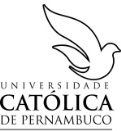 UNIVERSIDADE CATÓLICA DE PERNAMBUCOPRÓ-REITORIA COMUNITÁRIADIVISÃO DE AÇÃO SOCIALFICHA DE INSCRIÇÃO PARA BOLSA DE ESTUDOS(APENAS PARA O PRIMEIRO CURSO DE GRADUAÇÃO)ATENÇÃO:- Esta ficha deverá ser impressa, preenchida de forma legível e entregue junto com os documentos necessários à análise socioeconômica.- A renda por pessoa do grupo familiar não poderá ser superior a um salário mínimo e meio para bolsas integrais e três salários mínimos para bolsas parciais.NOME:________________________________________________________CURSO:___________________________ MATRÍCULA:_________________RG:___________________________ CPF:__________________________FILIAÇÃO:___________________________________________________________________________________________________________________ENDEREÇO:____________________________________________________PONTO DE REFERÊNCIA:______________________________________________________________________________________________________BAIRRO:____________________ CIDADE:__________________________ESTADO:____ CEP:____________ E-MAIL:_________________________TELEFONES:(   )_______________ (   )_________________________GRUPO FAMILIAR TODA E QUALQUER PESSOA QUE RESIDA COM O(A) CANDIDATO(A)Identificar o nome de cada membro do  grupo familiar.Identificar o grau de parentesco ou relação.Informar a renda bruta de cada um dos membros do grupofamiliar, caso não possua, deve-se deixar em branco.A documentação presentada será submetida à análise da Divisão de Ação Social, não gerando qualquer direito à bolsa. O candidato à bolsa deverá aguardar a publicação do resultado no site WWW.unicap.br.Declaro, sob as penas da lei, que as informações constantes desta ficha de inscrição são verdadeiras.Recife, ____ de ______________ de 202___._______________________________________Assinatura do(a) candidato(a)RELAÇÃO DOS DOCUMENTOS QUE DEVERÃO SER ENTREGUES PARA SOLICITAÇÃO DA BOLSA DE ESTUDOS(APRESENTAR ORIGINAL E CÓPIA)ATENÇÃO:Os documentos abaixo discriminados são os mesmos exigidos pelo PROUNI e se referem a TODA e qualquer  pessoa que resida com o candidato à bolsa. A falta de qualquer documento acarretará na desclassificação do candidato. Por isso, confira sua documentação com antecedência. Processo INCOMPLETO não será analisado. A documentação do candidato ficará retida na Instituição, mesmo que a sua solicitação não seja aprovada. A Divisão de Ação Social poderá solicitar quaisquer outros documentos que entender necessários para a conclusão do processo. Caso necessite, o candidato poderá utilizar os modelos de declarações disponíveis.OBS.: Para Bolsa de Estudo 100%, a renda Per Capita do Grupo familiar não pode ultrapassar um salário mínimo e meio. Para bolsa de estudo 50%, a renda Per Capita do Grupo familiar não pode ultrapassar três salários mínimos.A renda familiar bruta mensal per capita será apurada de acordo com o seguinte procedimento:  - calcula-se a soma dos rendimentos brutos auferidos por todos os membros do grupo familiar a que pertence o estudante e divide-se o valor apurado pelo número de membros do grupo familiar.Certificado de matrícula ou documento equivalente(ficha de inscrição no Vestibular).Ficha 19.Carteira de Trabalho e Previdência Social (de todos os maiores de 18 anos, inclusive se funcionário público, militar, aposentado ou pensionista).Declaração do Imposto de Renda Pessoa Física (DIRPF) COMPLETA E COM RECIBO DE ENTREGA – último exercício.Certidão de casamento, declarações de duas pessoas conhecidas e não parentes atestando a união estável (conforme modelo abaixo), comprovante de separação ou divórcio dos pais, ou certidão de óbito (caso um deles não conste no grupo familiar do candidato). Se a ausência de um dos genitores for resultante de outros motivos que não os mencionados, apresentar declaração “SOB AS PENAS DA LEI”, de duas pessoas maiores de 18 anos e não parentes, com firmas dos declarantes reconhecidas em cartório.Contrato de locação com firma reconhecida do locador, acompanhado do recibo de aluguel (se imóvel alugado) ou prestação do imóvel (se financiado).Contas de energia, água, telefone fixo e/ou móvel e condomínio (último mês).Comprovante de residência de cada um dos componentes do grupo familiar (contas de telefone, água, energia, correspondência bancária ou de operadoras de cartão de crédito, boletos de pagamento de plano de saúde ou mensalidade escolar). Caso não possua nenhum dos elencados, solicitar declaração de duas pessoas conhecidas e não parentes (conforme modelo abaixo).Comprovante de rendimentos:Se assalariado:Três últimos contracheques (se renda não variável) ou seis últimos contracheques (se renda variável).Se empregado doméstico: carteira de trabalho ATUALIZADA e carnê do INSS com recolhimento em dia.Se trabalhador autônomo ou profissional liberal:Declaração de IRPF acompanhada do recibo de entrega à Receita Federal do Brasil.Guias de recolhimento ao INSS dos três últimos meses, compatíveis com a renda declarada.Extratos bancários dos últimos três meses, pelo menos.Se sócio ou dirigente de empresas:Pró-labore referente aos três últimos meses (se renda fixa) ou seis últimos meses (se renda variável).Contrato social e Declaração de Imposto de Renda Pessoa Jurídica – DIRPJ.Extratos bancários dos últimos três meses, pelo menos, da pessoa física e das pessoas jurídicas vinculadas (desde que demonstrem claramente os rendimentos auferidos).Se aposentado, pensionista ou beneficiário de auxílio doença:DETALHAMENTO DE CRÉDITO de aposentadoria ou pensão fornecido pelo Órgão competente, referente aos três últimos meses, pelo menos. Observação: Extratos bancários de recebimento de aposentadoria ou pensão não serão aceitos, pois não detalham os valores brutos, descontos e valores líquidos.Comprovante de recebimento de pensão alimentícia (se for o caso), referente aos três últimos meses (se não variável) ou seis últimos meses (se variável).Se rendimentos provenientes de aluguéis ou arrendamento de bens móveis e imóveis:Contrato de locação ou arrendamento devidamente registrado em cartório, acompanhado dos três últimos comprovantes de recebimento. MODELOS DE DECLARAÇÕESDECLARAÇÃO DE RESIDÊNCIAEu, xxxxxxxxxxxx, portador do RG xxx(número e órgão expedidor) e do CPF xxxxxx, residente no endereço xxxxxxxxxxx, declaro para os devidos fins e a quem de direito possa interessar qe o(a) senhor(a) xxxxxx, reside no endereço xxxxxxxxxxx.Recife(PE), xxxx de xxxxxx de xxxx._______________________________________________Assinatura do declarante com firma reconhecida em cartório--------------------------------------------------------------------------------------------------------------------------------DECLARAÇÃO DE UNIÃO ESTÁVELEu, xxxxxxxx, portador da cédula de identidade nº xxxxxx – SSP-PE e do CPF nº XXXXXXXX, brasileiro, residente e domiciliado na rua XXXXXXXXX, declara para todos os fins de direito que FULANO DE TAL, portador da cédula de identidade nº xxxxxx – SSP-PE e do CPF nº XXXXXXXX, brasileiro, e FULANA DE TAL, portadora da cédula de identidade No. XXXXXXXXX – SSP-PE e do CPF No. XXXXXX, brasileira,  residentes e domiciliados à rua XXXXXXXXXXX, mantêm união estável conjugal, de acordo com os preceitos contidos na Lei 9.278, de 10 de maio de 1996, a qual regula o § 3º do art. 226 da Constituição Federal.Recife (PE), xxxx de xxxxxx de xxxx._______________________________________________Assinatura do declarante com firma reconhecida em cartório--------------------------------------------------------------------------------------------------------------------------DECLARAÇÃO DE AUSÊNCIA DE GENITOR(A)Eu, xxxxxxxxxx, brasileiro(a), casado(a), profissão, portador(a) da cédula de identidade n° xxx  – PE, inscrito(a) no CIC sob o n°, abaixo assinado(a), residente e domiciliado(a) na Rua xxxxxxxxxxxxxxxxxx, declaro para os devidos fins e a quem de direito possa interessar que o(a) genitor(a) de (nome do candidato e demais irmãos – se houver), brasileiro(a), solteiro(a), portador(a) da Cédula de Identidade n°xxxxxxxxx – SSP/PE, inscrito(a) no CIC n° XXXXXXXXXX, residente e domiciliado(a) na Rua___________________, n°XXX, apt° XXX, bairro, Recife/PE, é ausente do lar, assim como das suas obrigações legais e morais como pai/mãe.                Declaro ainda, que estou ciente acerca das penas previstas em lei para o crime de falsidade ideológica, contido na lei n° 7.115/83, responsabilizando-me civil e criminalmente pela declaração ora prestada, destinada a fazer prova da ausência do(a) genitor(a) do(a) mesmo(a).Recife (PE), xxxx de xxxxxx de xxxx._______________________________________________Assinatura do declarante com firma reconhecida em cartório-------------------------------------------------------------------------------------------------------------------------DECLARAÇÃO DE AJUDA FINANCEIRA A TÍTULO DE PENSÃO ALIMENTÍCIAEu, xxxxxxxxxxx, brasileiro(a), casado(a), profissão, portador(a) da cédula de identidade nº RG..., CPF..., Endereço xxxxx, Declaro sob as penas da Lei que disponibilizo o valor de R$xxxx, mensalmente, A TÍTULO DE PENSÃO ALIMENTÍCIA, para fulano de tal, RG..., CPF..., ENDEREÇO...Recife (PE), xxxx de xxxxxx de xxxx._______________________________________________Assinatura do declarante com firma reconhecida em cartórioNOME(1)   PARENTESCO(2) RENDA BRUTA(3)   CANDIDATO(A)      TOTAL